ENGLISH SCHOOLS’ FOOTBALL ASSOCIATION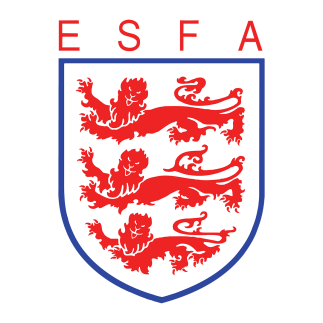 U15 GIRLS - PLAYER NOMINATION FORMINTERNATIONAL SELECTION 2018-2019(Players under 15 at midnight 31 Dec 2018 – UEFA age band 2004-2005)Player Details:Name:		Home Address:	Post Code:	Home tel:						  Date of Birth:School:							  County:	Parent details:Name:		Parents Mobile:	Parents email address:	Preferred Position (List 1,2,3.)	Verified by  	_____________________________________________________________________________                           (THIS FORM MUST ONLY BE SIGNED BY THE COUNTY SCHOOLS’ FA SECRETARY)County Association  _________________________________Before sending this form it is very important to check with the player that all the above information is correct and that the player has confirmed her availability to play at this level. She must have been born on or between January 1st 2004 and December 31st 2005.This form must be returned BY EMAIL to your ESFA U15 Regional Coordinator AT LEAST ONE WEEK before the Regional Trial dateNorth		-	Alan Johnston		alanjohnston100@sky.comMidlands	-	Mark Hignett		m.r.hignett@gmail.comSouth East	-	Stuart Botham		stunjac@hotmail.comSouth West	-	Gerry Smith		gerryatbranders@aol.comGKLBRBCBSWLMFCMFRMFRWCFLW